Day & Date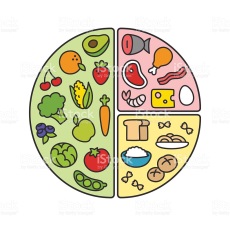 Day & DateDay & DateDay & DateDay & DateDay & DateDay & DateTime	Time of eating or toileting 	FoodDESCRIBE FOOD TYPE, AMOUNT AND PRESENTATIONToiletingI.E. ACCIDENT, USE OF TOILET, URINATION OR BOWEL MOVEMENT, INDEPENDENT OR PROMPTED  LiquidsDESCRIBE TYPE, AMOUNT AND PRESENTATIONBehaviours OBSERVATIONS BEFORE DURING AND AFTER EATING/TOILETING  Environmental IssuesARE ANY OTHERS FACTORS HAVING AN EFFECT ON BEHAVIOUR, I.E. SENSORY NEEDS, TIREDNESS, ILLNESS ETCTime	Time of eating or toileting 	FoodDESCRIBE FOOD TYPE, AMOUNT AND PRESENTATIONToiletingI.E. ACCIDENT, USE OF TOILET, URINATION OR BOWEL MOVEMENT, INDEPENDENT OR PROMPTED  LiquidsDESCRIBE TYPE, AMOUNT AND PRESENTATIONBehaviours OBSERVATIONS DURING AND AFTER EATING/TOILETING  Environmental IssuesARE ANY OTHERS FACTORS HAVING AN EFFECT ON BEHAVIOUR, I.E. SENSORY NEEDS, TIREDNESS, ILLNESS ETCTime	Time of eating or toileting 	FoodDESCRIBE FOOD TYPE, AMOUNT AND PRESENTATIONToiletingI.E. ACCIDENT, USE OF TOILET, URINATION OR BOWEL MOVEMENT, INDEPENDENT OR PROMPTEd LiquidsDESCRIBE TYPE, AMOUNT AND PRESENTATIONBehaviours OBSERVATIONS DURING AND AFTER EATING/TOILETING  Environmental IssuesARE ANY OTHERS FACTORS HAVING AN EFFECT ON BEHAVIOUR, I.E. SENSORY NEEDS, TIREDNESS, ILLNESS ETCTime	Time of eating or toileting 	FoodDESCRIBE FOOD TYPE, AMOUNT AND PRESENTATIONToiletingI.E. ACCIDENT, USE OF TOILET, URINATION OR BOWEL MOVEMENT, INDEPENDENT OR PROMPTED  LiquidsDESCRIBE TYPE, AMOUNT AND PRESENTATIONBehaviours OBSERVATIONS DURING AND AFTER EATING/TOILETING  Environmental IssuesARE ANY OTHERS FACTORS HAVING AN EFFECT ON BEHAVIOUR, I.E. SENSORY NEEDS, TIREDNESS, ILLNESS ETCTime	Time of eating or toileting 	FoodDESCRIBE FOOD TYPE, AMOUNT AND PRESENTATIONToiletingI.E. ACCIDENT, USE OF TOILET, URINATION OR BOWEL MOVEMENT, INDEPENDENT OR PROMPTED  LiquidsDESCRIBE TYPE, AMOUNT AND PRESENTATIONBehaviours OBSERVATIONS DURING AND AFTER EATING/TOILETING  Environmental IssuesARE ANY OTHERS FACTORS HAVING AN EFFECT ON BEHAVIOUR, I.E. SENSORY NEEDS, TIREDNESS, ILLNESS ETCTime	Time of eating or toileting 	FoodDESCRIBE FOOD TYPE, AMOUNT AND PRESENTATIONToiletingI.E. ACCIDENT, USE OF TOILET, URINATION OR BOWEL MOVEMENT, INDEPENDENT OR PROMPTED  LiquidsDESCRIBE TYPE, AMOUNT AND PRESENTATIONBehaviours OBSERVATIONS DURING AND AFTER EATING/TOILETING  Environmental IssuesARE ANY OTHERS FACTORS HAVING AN EFFECT ON BEHAVIOUR, I.E. SENSORY NEEDS, TIREDNESS, ILLNESS ETCTime	Time of eating or toileting 	FoodDESCRIBE FOOD TYPE, AMOUNT AND PRESENTATIONToiletingI.E. ACCIDENT, USE OF TOILET, URINATION OR BOWEL MOVEMENT, INDEPENDENT OR PROMPTED  LiquidsDESCRIBE TYPE, AMOUNT AND PRESENTATIONBehaviours OBSERVATIONS DURING AND AFTER EATING/TOILETING  Environmental IssuesARE ANY OTHERS FACTORS HAVING AN EFFECT ON BEHAVIOUR, I.E. SENSORY NEEDS, TIREDNESS, ILLNESS ETC